72 ОСНОВНО УЧИЛИЩЕ „ХРИСТО БОТЕВ”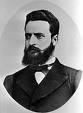 Утвърдил:............................./Евелина Иванова, директор на 72 ОУ/СТРАТЕГИЯ ЗА РАЗВИТИЕна 72 ОУ „Христо Ботев”за периода 2021 – 2025 г.     Приета на заседание на  Педагогическия съвет с протокол № 5 / 18.03.2021 г.  и  утвърдена със  заповед  на  директора  № 239 /19.03.2021 г.Настоящата Стратегия за развитие на 72 ОУ „Христо Ботев” за периода 2021-2025 г. е разработена въз основа на документите, отразяващи държавната политика в областта на образованието: ЗАКОН за предучилищното и училищнотообразование Европейска квалификационна рамка за учене през целия живот  Стратегическата рамка за развитие на образованието, обучението и ученето в Република България  (2021 - 2030) Национална стратегия за развитие на педагогическите кадри  Закон за закрила на детето  Наредба No 5 за общообразователната подготовка  Наредба No 8 за информацията и документите за системата на предучилищното и училищното образование  Наредба No 9 за институциите в системата на предучилищното и училищното образование Наредба No 10 за организация на дейностите в училищното образование Наредба за финансиране на институциите Приоритетите на МОН, на РУО–София-град и спецификата на училището като единствено в малък квартал.СЪДЪРЖАНИЕ1. Увод	 – стр. 4  2. Анализ на състоянието на училището и на външната среда –  стр. 4-53. SWOT  анализ ……………………………………………….... – стр. 5-74. Мисия	.. – стр. 7-85. Визия	..  – стр. 86. Цели	..  – стр. 8-157. Заключение........................................................................  –   стр. 15Към настоящана стратегия са приложени:1. План за действие за изпълнение на стратегията2. План за финансиране на стратегиятаІ. УВОДЕдин от отличителните белези на времето, в което живеем, е бързото развитие на информационното общество на базата на повсеместното навлизане на информационно-комуникативните технологии във всички сфери на икономиката, бита и обществения живот. Революцията в информационните технологии разкрива неподозирани възможности за извличане на информация и знания, преобразява представите ни за комуникиране във времето и пространството. Неслучайно днешната епоха се определя като епоха на знанието. Определяйки ключовата роля на знанието като фактор за промените и основа за развитие на обществените ценности, и осъзнавйки значението на стратегическото планиране като средство за мотивиране на училищния колектив за осъществяване на промяна, 72 ОУ „Христо Ботев”, разработи  стратегия за развитие на училището за период от 4 години (2020 г–2024 г.).    Очакванията от прилагането на стратегията се изразяват в промяна на отношението, нагласите и мотивите на учителите в посока осъществяване на новата мисия на училището: качествено образование, основано на личностния подход.Качественото образование се свежда не само до усвояване на знания, но и до развитие на личността, създаване на условия за изява на нейните творчески и индивидуални способности с цел добра социална реализация.Очакваният резултат от прилагането на стратегията е да се постигне ново качество на образованието в 72 ОУ „Христо Ботев”, на базата на непрекъснатото самоусъвършенстване и квалификация на колегията, да се създаде атмосфера за създаване и прилагане на иновации в полза на развитието на ученика.       Четиригодишната програма за развитие на 72 ОУ „Христо Ботев” за периода 2021 г – 2025 г . е изготвена въз основа на опита на педагогическата колегия в сферата на образованието, реализирано в училището.        Нашите приоритети отчитат специфичните особености и традиции на училищната образователна среда и представят нашите виждания за европейско развитие на училището и за изграждане на личности. Колективът ни  поема отговорност да провежда училищна политика, в която водеща роля имат образованието, възпитанието и личностното развитие на децата и младите хора в 72 ОУ„Христо Ботев“ и се ангажира с постигането на планираните резултати при прозрачност и отчетност на управлението.        Стратегията е резултат от осъзнатата в училищната общност необходимост от промяна в статута на училището, което да се превърне в организатор, създаващ условия за личностно развитие на учениците чрез формиране на ключови компетентности и способности за самостоятелно усвояване на знания.ІІ. АНАЛИЗ НА СЪСТОЯНИЕТО НА УЧИЛИЩЕТО И НА ВЪНШНАТА СРЕДААнализът на вътрешната среда е необходимо условие за определяне вида и посоката на стратегията, база за формулиране на приоритетите, специфичните цели и мерки.Училището като институция функционира в условията на променена и агресивна среда, която оказва силно влияние върху мотивите за учене, а също така и върху поведението на учениците. Основният, очертаващ се проблем е свързан с намирането на адекватна реакция, засягаща преобразуването на педагогическата система, промяна на целите, технологиите, отношението и стила на работа на учителите. Решаването на тази трудна задача преминава през мотивационната сфера на учителите, а това е изключително деликатен и чуствителен проблем на днешното време.        В 72 ОУ „ Христо Ботев” броят на учениците е сравнително постоянен, в интервала от 160 ученици до 180 ученици.         В училището се обучават и  ученици със СОП на ресурсно подпомагане като бройката им достига до 15  ученици.       Прилагаме   целодневната организация на работа в училището. Тя  се организира и се реализира от правоспособни преподаватели с професионална квалификация. Осъществява се в самостоятелни ЦОУД за начален и сборна ЦОУД за прогимназиален етап. Преподавателите  са правоспособни начални учители и учители  по учебни предмети от прогимназиален етап, с професионална квалификация „бакалавър” и „магистър“.         За здравословното състояние на учениците по време на учебните занятия има грижа медицински специалист.        В 72 ОУ има организиран пропускателен режим, осъществяван от охранител от лицензирана охранителна фирма на половин щат и организиран пропусквателен режим със служители на 72 ОУ. Поставени са  6 камери за  видео-наблюдение на двора на училището; безплатни учебници, безплатни закуски за учениците от 1 до 4 клас, организирано е обедно хранене в ученически  стол, в който се предлагат закуски и обяд  за всички желаещи ученици.ІІI. SWOT  анализIV. МИСИЯ72 ОУ „Христо Ботев” осигурява за учениците от кв. Суходол, район Овча купел, качествено образование чрез създадена модерна училищна среда, висококвалифицирани, постоянно усъвършенстващи се учители, партньорство с родителите и поддържане на устойчив интерес и уважение към потребностите и желанията на учащите се. Стремежът на педагогическия екип е да даде трайни и полезни знания и да формира умения за самостоятелен и пълноценен живот, конкурентноспособност и да възпита уважение към гражданските права на другите и отговорно собствено поведение.    Усилията на целия колектив са 72 ОУ да  е училище, което успешно съчетава националните традиции с европейското измерение, чрез развитие на индивидуалните способности на всеки ученик и учител; което да изгражда ученици - личности от първи до седми клас - знаещи и можещи, с широка култура, национални добродетели и европейски манталитет, способни да живеят пълноценно в България, обединена Европа и света.     Мисията на 72 ОУ е да осигурява равен достъп до образование независимо от етнос, пол, социална принадлежност; а учители, ученици и родители, да работят заедно и да превърнат училището в територия за изява на всеки индивидуален талант.    Преподавателският колектив работи съвместно с родителската общност  за издигане имиджа на училището и популяризиране на достигнатите постижения.V. ВИЗИЯ     72 ОУ „Христо Ботев” да се утвърди като център за формиране на пълноценни личности, които:- са новатори  и умеят пълноценно да работят в екип;- са носители на основни училищни и човешки ценности - свободно  мнение, толерантност, уважение  към  другия, зачитане правата  и  свободите  на  всеки;- имат различни компетентности, владеят чужди езици, умеят да използват различни компютърни програми;- са с критично мислене, със свободен и с предприемчив дух, - са конкурентноспособни, изявяващи индивидуалността си, творци.     72 ОУ „ Христо Ботев“  да се утвърди  като институция, осигуряваща познавателно-творческата среда за ефективно обучение и личностно развитие на всички ученици, което е основа за успешно продължаване в следващ етап на  образованието и  последваща качествена реализация в живота. VI. ЦЕЛИОсновни стратегически цели Поддържане на високо качество и ефективност на учебно-възпитателния процес, в съответствие с  изискванията на ДОС за общообразователната подготовка и стратегията на МОН за развитие на образованието в Република България, както в присъствена, така и в дистанционна форма на обучението.Недопускане на ранно отпадане на ученици от образователната системаОсигуряване на всеки ученик на висока степен на функционална грамотност в областта на ИТ и чуждоезикова комуникативна компетентност.Изграждане на естетически усет към заобикалящата среда.Развиване и поддържане на физическа работоспособност и подготовка за активен и здравословен начин на живот.Модернизиране на материалната базаПодцели:Образователни:Повишаване ефективността на учителския и ученическия труд, изразена в оценките по учебни предмети и общия успех, както и в успешното реализиране на учениците в следващите образователни степени.Създаване на възможности за ефективна организация на дистанционно обучение при възникнала необходимост.Добро представяне на изпитите за Национално външно оценяване в четвърти и седми клас.Намаляване на дела на учениците със слаби постижения.Придобиване и разширяване знанията и уменията на учениците в сфери, необходими за тяхната социална и личностна реализация. Гарантиране на равен достъп  до качествено образование за децата и учениците със СОП.Възпитателни:Издигане и утвърждаване престижа на училището.Подобряване на общия психоклимат в училище и по класовете.Подобряване на реда и налагане на позитивна дисциплина.Безопасност на учениците в рамките на учебните часове и на извънкласните дейности.Развиване на градивни междуличностни отношения, основани на принципите за толерантност, взаимопомощ, уважение, грижа за по-слабите. Пълноценна социализация на деца и ученици със СОП.Утвърждаване на интеркултурното образование като неотменна част от процеса на модернизация на българската образователна система.Развиващи:Изграждане на уменията за правилен личностен и социален избор, засягащ живота, здравето и реализацията на учениците в динамиката на съвременния свят.Главно предизвикателство в образованието и обучението да бъдат организирането и насочването към придобиване на ключовите компетентности от всички учещи се.ОЧАКВАНИ  РЕЗУЛТАТИ  ПРИ  ИЗПЪЛНЕНИЕ  НА СТРАТЕГИЧЕСКИТЕ ЦЕЛИ:Повишаване на качеството и eфективността в обучението по всички учебни дисциплини. Трайно придобиване на компетентности в областта на българския език с цел постигане на функционална грамотност, грамотност в областта на математиката и природните науки, технологична и дигитална грамотност, както и уменията за общуване на чужд език.Утвърждаване облика на училището и чувството за принадлежност към него от всеки възпитаник. Обогатяване на материалната база, в посока на използване на новите технологии в образованието. Защита на личностното достойнство на учениците в синхрон с процесите на демократизация в обществото. Грижа и внимание към всеки ученик.Изграждане на хармонична и разнообразна учебна среда за представители на уязвимите групи, сред които ученици със специални образователни потребности и хронични заболявания, както и в неравностойно положение с оглед осигуряване на равнопоставеност и достъп до качествено образование и обучение.Задълбочаване  на индивидуалната работата с талантливите ученици, развиване на потенциала им, насърчаване на стремежа към високи постижения с цел мотивация на всички ученици. Практическа приложимост на изученото учебно съдържание и поставяне на ученика в активна позиция по отношение на знанията. Активно въвеждане на ИКТ в обучението по всички предмети, приложимо и при обучение в онлайн среда.Акцентиране върху способностите за самостоятелното получаване на знания и тяхното правилно използване. Обогатяване творческата дейност на учители и ученици, чрез прилагане на нови форми и методи на обучение, вкл. при дистанционно обучение. Повишаване квалификацията на учителите, активизиране и оптимизиране на дейността на методическите обединения. Разширяване и утвърждаване на дейността по национални програми, по проекти от европейските структурни фондове, както и на други проекти с цел привличане на средства за реализиране на основните цели на училището. Активно взаимодействие с родителите за съвместна дейност. Задълбочаване на контактите с обществени организации и институции, отворени за проблемите на училището и привличане на допълнителни източници за подпомагане на училищните дейности и подобряване на МТБ. Стратегически направленияОБЛАСТИ НА ВЪЗДЕЙСТВИЕ:   Всички области на въздействие подкрепят придобиването и непрекъснатото развитие на девет ключови компетентности за учене през целия живот в един общ процес:компетентности в областта на българския език и умения за извличане на информация от различни видове текст;умения за общуване на чужди езици;математическа компетентност и основни компетентности в областта на природните науки и на технологиите;дигитална компетентност;умения за учене;социални и граждански компетентности;инициативност и предприемчивост;културна осъзнатост и умения за изразяване чрез творчество;умения за подкрепа на устойчивото развитие и за здравословен начин на живот.ПРИНЦИПИ НА РАЗВИТИЕ:ПРИОРИТЕТИ В ДЕЙНОСТТА НА УЧИЛИЩЕТО:Утвърждаване престижа на 72 ОУ ,,Христо Ботев" чрез високо ниво на учебната подготовка, като се използват иновационни методи и технологии в процеса на обучение.Осигуряване на реда и дисциплината в учебния процес.Изграждане на нов образ на учителя, чрез подобряване на квалификационната му дейност.Повишаване ефективността на възпитателната дейност чрез подобряване организацията на учебния процес и квалификация на педагогическите кадри. Подобряване на вътрешноучилищната квалификационна и методическа дейност. Координация и сътрудничество в работата на класните ръководители, учители и родители, социални институции.Опазване живота, здравето и достойнството на учениците.Задоволяване на специфичните интереси и потребности на учениците чрез ефективно използване на наличната материално-техническа база (МТБ). Показване практическата приложимост на учебното съдържание и поставяне на ученика в активна позиция по отношение на знанията и по-добра мотивация за учене;Издигане нивото на ученическия и учителски труд, чрез подобряване на условията на обучение и труд. По-широко изпозване на съвремените методи и новите технологии. Осъвременяване на нагледните средства, както при работа в класната стая, така и при дистанционно обучениеИздигане на качествено ниво ангажираността на учениците в процеса на тяхното развитие – екологично възпитание, здравно възпитание, кариерно развитие.Дейности по формиране и развитие на социалните качества у децата – умения за работа в екип, толерантност, солидарност.Стимулиране творческите изяви на учениците и участията им в конкурси, фестивали и др.Спортните дейности, училищните турнири, състезанията и други да се използват като възможности за превенция срещу нетолерантността, насилието, агресията, употребата на цигари, алкохол и наркотици.Привличане и приобщаване на родителската общност за активно участие в решаване на училищните проблеми и утвърждаване на училищното настоятелство (УН) като орган, подпомагащ цялостната дейност. Развитието на създаденото доверие между ученици, учители, училищно ръководство и родители е с цел положителна промяна в отношението към институцията училище.Участието и класирането на ученици в национални състезания, конкурси и олимпиади е доказателство за качеството на труда на техните учители.Непрекъснатото обогатяване на материалната база, свързано с навлизането на информационните технологии в обучението и административното обслужване на училищетоУтвърждаването на мултимедиите в учебно-възпитателен процес, както от страна на учителите, така и  на учениците.Като добра тенденция се утвърждава вътрешното заместване между колеги, като това е начин да се разрешават експедитивно възникнали проблеми, свързани с отсъствия на учители /по болест  и др.причини/ и учениците да не губят учебни часове.Отворени врати за родителите.Създаване на оптимална организация за обмен на информация между: класен ръководител – родител, преподавател - класен ръководител – училищно ръководство, като в тази връзка своевременно се уведомяват  родителите за всички прояви на детето, за проблемите в училище и за цялостното му развитие.Провеждане на индивидуални консултации и обща подкрепа на ученици с ниски резултати или  с проблемно поведение.VII. ЗАКЛЮЧЕНИЕ    Стратегията за развитие  се основава на принципите и насоките на Закона за предучилищното и училищно образование, приоритетите на МОН и и спецификата на 72 ОУ „Христо Ботев”, кв. Суходол.Стратегията за развитие подлежи на актуализиране.Стратегията за развитие е основание за съставяне на годишен план за дейността на училището.СИЛНИ СТРАНИ:Благоприятна и творческа атмосфера;Квалифициран учителски колектив, който бързо и успешно реагира на нови и необичайни предизвикателства /каквото е обучението в онлайн среда/;В подкрепа на учениците и учителите работят квалифицирани ресурсен учител, психолог и логопед;Взаимна толерантност и демократичност между различните етнически групи ученици;Сътрудничество между учители и ученици, родители, институции и организации;Прилагане на нови образователни модели;Иновационни преподавателски практики;Участие в проекти и конкурси на общинско, регионално и национално ниво;Сформирани групи  ЦОУД  първи, втори трети и четвърти клас, сборна -5-7;Много добра и постоянно подобрявана материална база;Връзка между управленските функции: планиране – организиране – координиране – мотивиране – контрол;    Осигурен свободен, неограничен и равен достъп до информацията;Отворени врати за родителите както на бъдещите първокласници и срещи с тях преди началото на  учебната годината, така и на всички ученици от училището в „Ден на отворените врати“;Създадена много добра организация за обмен на информация между: класен ръководител – родител, преподавател - класен ръководител, психолог, логопед, ресурсен учител – училищно ръководство, като в тази връзка:- Своевременно уведомяване на  родителите   за всички прояви на ученика, за проблемите в училище и за цялостното му развитие.- Провеждане на индивидуални консултации на ученици с проблемно поведениеОбновени по европейски стандарт сграден      фонд, физкултурен салон и спортни       площадки;Наличие на съвременна техника във всяка класна стая  и   компютърен кабинет;Наличие на персонални лаптопи и графични таблети за всички учители.Разработени и функциониращи училищни   правилници, планове и инструкции;Училищни мероприятия, тържества  и  спортни изяви;Актуализация и допълване на на летописната книга на училището.Извънкласни занимания за задълбочаване на знания по определени предмети;Успешно управление на финансовите средства в условията на делегирани бюджети;Функциониращ сайт на училището;Осигурена охрана от лицензирана фирма и външно видеонаблюдение от шест камери.  СЛАБИ СТРАНИ:Недостатъчно активно взаимодействие с УННамалява процентът на заинтересовани и активни родители, желаещи да участват в училищния живот;Използване в недостатъчна степен на възможностите за работа по европейски проекти;Необходимост от търсене на различни практики за работата с родителите, за да се привлекат възможно най-голям брой, съпричастни към училищните проблеми, да се търсят нови методи и подходи за приобщаване им към училищния живот и обогатяването  на материално-техническата база;Организиране на различни форми за представяне на добри практики от урочната и извънкласна дейност на учителите.   ВЪЗМОЖНОСТИ:Предлагане и осигуряване достъп до информация;Културно средище за общността в квартала;Възможни партньорства с различни организации за съвместни дейности и подпомагане;Ритуализация на училищния живот-знаме, лого, емблема, символи, награди;Повишаване мотивацията на учителите за квалификация;Стимулиране на учителите за  придобиване на по-висока ПКС;Предоставяне на възможности за реализация на принципа „Учене през целия живот“;Разширяване и разнообразяване на извънкласните дейности с учениците;Обмяна на добри педагогически практики сред учителите;Активно включване на учители и ученици в разработване на проекти;  ЗАПЛАХИ:Непълна координация и дефиниране на ролята на училището в партньорствата му с институциите и неправителствения      сектор.Недостатъчно планиране и бюджетиранеОграничени собствени приходи.Демографският фактор;Недостиг на финансиране;Ръст на миграцията в чужбина;Обедняване на населението;Очертаваща се криза за учителски кадри по някои дисциплини;Недостатъчна лична мотивация на     учениците;Ориентираност към основна задача - успехът на отделната личност. Равен достъпВсеки ученик, постъпил в училището, има право да получи качествено образование, което отговаря на нуждите и способностите му. СътрудничествоУспешната образователна и възпитателна политикасе основава на постоянна кохезия с родителите и партньорствос други образователни и възпитателни институции за подпомагане на училищната дейност и подобряване на материалната база.Екипност  Етичност, колегиалност, екипен принцип в работата на   учителите и спазване на етичния кодекс на учителя.   Компетентност и професионализъм, като най-сигурен начин  за отстояване авторитета на учителската професия;ОтговорностВсички членове на педагогическата колегия и помощно-обслужващия персонал, ангажирани в образователната, възпитателната и обслужващата дейност, осъществявана в училището, носят отговорност за постигане на трайни ефекти  с дългосрочно въздействие. ГъвкавостОбразователната и възпитателната дейност е ориентирана към многообразните личностни потребности и предоставя възможности за свободен избор на обучаваните. Единствов многообразиетоОбучението, подготовката и възпитанието на децата и младитехора се осъществяват в рамките на единна културно-образователна среда, която създава гаранции за защита и развитие на отделните култури и традиции в рамките на училищната образователна политика и общо културно-езиково пространство. НоваторствоАдминистративното ръководство и педагогическият колективдемонстрират воля и възможности за възприемане на иновационни подходи с цел постигане на по-добри резултати. Съчетаване на утвърдените традиции с отвореност към нови идеи. Това особено ясно проличава при необходимостта от обучение в обучение в електронна средаАвтономностУчилището като част от  системата на образованието ползва автономия да провежда собствена политика, отговаряща на държавните образователни изисквания. ОтчетностВсички участници в образователната и възпитателната дейност  се отчитат за своите действия с цел осигуряване на ефикасност, ефективност и резултатност на политиките. ЕфективностДинамично управление, реализация и обвързване на ресурсите с конкретни резултати, оценка на миналия опит и бъдещото въздействие. ЗаконосъобразностВсички цели, приоритети, мерки и конкретни действия съответстват на Конституцията на Република Българияи другите нормативни актове. 